§2-106.  Per capita at each generation1.  Definitions.  As used in this section, unless the context otherwise indicates, the following terms have the following meanings.A.  "Deceased descendant," "deceased parent" or "deceased grandparent" means a descendant, parent or grandparent, respectively, who either predeceased the decedent or is deemed to have predeceased the decedent under section 2‑104.  [PL 2017, c. 402, Pt. A, §2 (NEW); PL 2019, c. 417, Pt. B, §14 (AFF).]B.  "Surviving descendant" means a descendant who neither predeceased the decedent nor is deemed to have predeceased the decedent under section 2‑104.  [PL 2017, c. 402, Pt. A, §2 (NEW); PL 2019, c. 417, Pt. B, §14 (AFF).][PL 2017, c. 402, Pt. A, §2 (NEW); PL 2019, c. 417, Pt. B, §14 (AFF).]2.  Per capita at each generation; decedent's descendants.  If, under section 2‑103, subsection 1, paragraph A, a decedent's intestate estate or a part thereof passes per capita at each generation to the decedent's descendants, the estate or part thereof is divided into as many equal shares as there are:A.  Surviving descendants in the generation nearest to the decedent that contains one or more surviving descendants; and  [PL 2017, c. 402, Pt. A, §2 (NEW); PL 2019, c. 417, Pt. B, §14 (AFF).]B.  Deceased descendants in the same generation identified in paragraph A who left surviving descendants, if any.  [PL 2017, c. 402, Pt. A, §2 (NEW); PL 2019, c. 417, Pt. B, §14 (AFF).]Each surviving descendant in the nearest generation is allocated one share.  The remaining shares, if any, are combined and then divided in the same manner among the surviving descendants of the deceased descendants as if the surviving descendants who were allocated a share and their surviving descendants had predeceased the decedent.[PL 2017, c. 402, Pt. A, §2 (NEW); PL 2019, c. 417, Pt. B, §14 (AFF).]3.  Per capita at each generation; descendants of decedent's parents, grandparents.  If, under section 2‑103, subsection 1, paragraph C or D, a decedent's intestate estate or a part thereof passes per capita at each generation to the descendants of the decedent's deceased parents or either of them or to the descendants of the decedent's deceased paternal or maternal grandparents or either of them, the estate or part thereof is divided into as many equal shares as there are:A.  Surviving descendants in the generation nearest to the deceased parents or either of them, or the deceased grandparents or either of them, that contains one or more surviving descendants; and  [PL 2017, c. 402, Pt. A, §2 (NEW); PL 2019, c. 417, Pt. B, §14 (AFF).]B.  Deceased descendants in the same generation identified in paragraph A who left surviving descendants, if any.  [PL 2017, c. 402, Pt. A, §2 (NEW); PL 2019, c. 417, Pt. B, §14 (AFF).]Each surviving descendant in the nearest generation is allocated one share.  The remaining shares, if any, are combined and then divided in the same manner among the surviving descendants of the deceased descendants as if the surviving descendants who were allocated a share and their surviving descendants had predeceased the decedent.[PL 2017, c. 402, Pt. A, §2 (NEW); PL 2019, c. 417, Pt. B, §14 (AFF).]SECTION HISTORYPL 2017, c. 402, Pt. A, §2 (NEW). PL 2017, c. 402, Pt. F, §1 (AFF). PL 2019, c. 417, Pt. B, §14 (AFF). The State of Maine claims a copyright in its codified statutes. If you intend to republish this material, we require that you include the following disclaimer in your publication:All copyrights and other rights to statutory text are reserved by the State of Maine. The text included in this publication reflects changes made through the First Regular and First Special Session of the 131st Maine Legislature and is current through November 1. 2023
                    . The text is subject to change without notice. It is a version that has not been officially certified by the Secretary of State. Refer to the Maine Revised Statutes Annotated and supplements for certified text.
                The Office of the Revisor of Statutes also requests that you send us one copy of any statutory publication you may produce. Our goal is not to restrict publishing activity, but to keep track of who is publishing what, to identify any needless duplication and to preserve the State's copyright rights.PLEASE NOTE: The Revisor's Office cannot perform research for or provide legal advice or interpretation of Maine law to the public. If you need legal assistance, please contact a qualified attorney.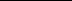 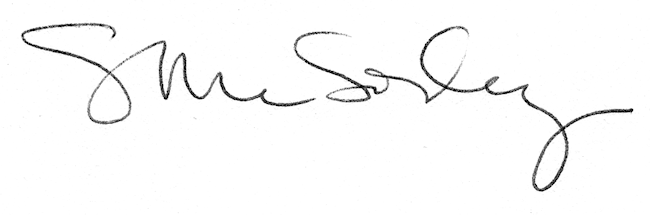 